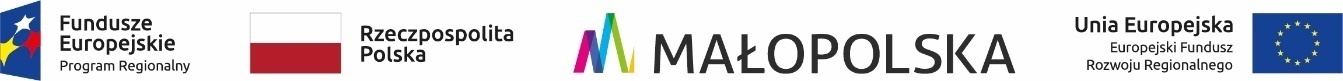 Znak postępowania: ZO.1.2022Załącznik Nr 3 do zapytania ofertowegoWykonawca:………………………………………………………………………………………………………………………(Nazwa /firma/ i adres Wykonawcy/pieczęć)WYKAZ DOSTAWWykonawca spełni ten warunek, jeżeli wykaże, że w okresie ostatnich 3 lat przed upływem terminu składania ofert, a jeżeli okres prowadzenia działalności jest krótszy – w tym okresie wykonał minimum 1 (jedno) zamówienie obejmujące dostawę i montaż urządzeń kolei linowej o wartości pojedynczego zamówienia min. 3 miliony złotych brutto.*niepotrzebne skreślićUWAGA:Wykonawca jest zobowiązany załączyć dowody określające czy dostawy wskazane w powyższym wykazie zostały wykonane należycie (np. referencje, poświadczenia, protokoły odbioru, itp.)......................................., dn. ...........................…..…................................................................podpis(y) i pieczęcie osoby(osób) uprawnionej(ych)do reprezentowania WykonawcyLp.Opis wykonanych dostawData wykonania dostawy (zgodnie z zawartą umową)Wartość brutto wykonanych dostaw [zł/euro*]Zlecający/miejsce wykonania